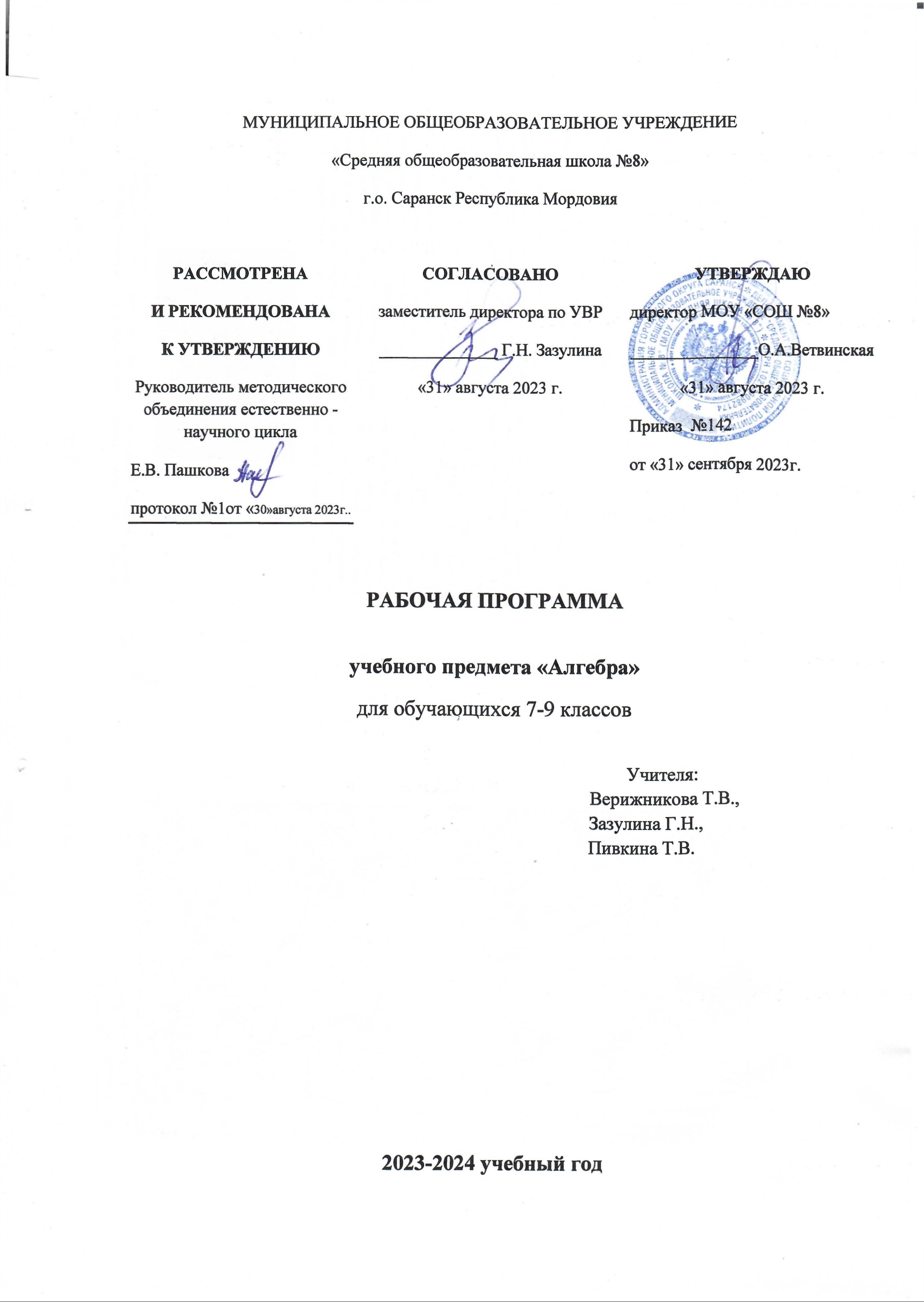 ПОЯСНИТЕЛЬНАЯ ЗАПИСКАСтатус  документаДанная рабочая программа по математике для учащихся 7-9 классов составлена на основе:Федеральный закон от 29.12.2012 № 273-ФЗ «Об образовании в
Российской Федерации». Закон Республики Мордовия от 08.08.2013 № 53-З «Об образовании
в Республике Мордовия».Федеральный государственный образовательный стандартосновного общего образования», утвержденный приказом Министерства просвещения Российской Федерации от 31.05.2021 № 287 (далее – ФГОС ООО).Федеральный государственный образовательный стандарт основногообщего образования, утвержденным приказом Министерства образования инауки Российской Федерации от 17.12.2010 № 1897 (далее – ФГОС-2010)Федеральный государственный образовательный стандарт среднегообщего образования, утвержденным приказом Министерства образования и науки Российской Федерации от 17.05.2012 № 413 (далее – ФГОС 2012).Приказ Министерства просвещения Российской Федерации от 24.11. 2022 №1025 «Об утверждении федеральной адаптированной образовательной программы основного общего образования для обучающихся с ограниченными возможностями здоровья» (зарегистрирован 21.03.2023 № 72653)Приказ Министерства просвещения РФ от 22.03.2021 № 115 «Об
утверждении Порядка организации и осуществления образовательной
деятельности основным общеобразовательным программам – образовательным программам начального общего, основного общего и среднего общего образования».Приказ Министерства просвещения РФ от 20.05.2020 №254 «Об
утверждении федерального перечня учебников, допущенных к использованию при реализации имеющих государственную аккредитацию образовательных программ начального общего, основного общего, среднего общего образования организациями, осуществляющими образовательную деятельность».Приказ Министерства просвещения РФ от 23.12.2020 № 766 «О
внесении изменений в федеральный перечень учебников, допущенных к использованию при реализации имеющих государственную аккредитацию образовательных программ начального общего, основного общего, среднего общего образования организациями, осуществляющими образовательную деятельность»Постановление Главного государственного санитарного врача
Российской Федерации от 28 января 2021 г. №2 «Об утверждении санитарных правил и норм СанПиН 1.2.3685-21 «Гигиенические нормативы и требования к обеспечению безопасности и (или) безвредности для человека факторов среды обитания»Письмо Департамента государственной политики в сфере общего образования Министерства просвещения Российской Федерации от 26.02.2021№ 03-205 «Методические рекомендации по обеспечению возможности освоения образовательных программ обучающимися 5 – 11 классов по индивидуальному учебному плану»Алгебра является одним из опорных курсов основного общего образования: она обеспечивает изучение других дисциплин, как естественно-научного, так и гуманитарного циклов, её освоение необходимо для продолжения образования и в повседневной жизни. Развитие у обучающихся научных представлений о происхождении и сущности алгебраических абстракций, способе отражения математической наукой явлений и процессов в природе и обществе, роли математического моделирования в научном познании и в практике способствует формированию научного мировоззрения и качеств мышления, необходимых для адаптации в современном цифровом обществе. Изучение алгебры обеспечивает развитие умения наблюдать, сравнивать, находить закономерности, требует критичности мышления, способности аргументированно обосновывать свои действия и выводы, формулировать утверждения. Освоение курса алгебры обеспечивает развитие логического мышления обучающихся: они используют дедуктивные и индуктивные рассуждения, обобщение и конкретизацию, абстрагирование и аналогию. Обучение алгебре предполагает значительный объём самостоятельной деятельности обучающихся, поэтому самостоятельное решение задач является реализацией деятельностного принципа обучения.В структуре программы учебного курса «Алгебра» для основного общего образования основное место занимают содержательно-методические линии: «Числа и вычисления», «Алгебраические выражения», «Уравнения и неравенства», «Функции». Каждая из этих содержательно-методических линий развивается на протяжении трёх лет изучения курса, взаимодействуя с другими его линиями. В ходе изучения учебного курса обучающимся приходится логически рассуждать, использовать теоретико-множественный язык. В связи с этим в программу учебного курса «Алгебра» включены некоторые основы логики, представленные во всех основных разделах математического образования и способствующие овладению обучающимися основ универсального математического языка. Содержательной и структурной особенностью учебного курса «Алгебра» является его интегрированный характер.Содержание линии «Числа и вычисления» служит основой для дальнейшего изучения математики, способствует развитию у обучающихся логического мышления, формированию умения пользоваться алгоритмами, а также приобретению практических навыков, необходимых для повседневной жизни. Развитие понятия о числе на уровне основного общего образования связано с рациональными и иррациональными числами, формированием представлений о действительном числе. Завершение освоения числовой линии отнесено к среднему общему образованию.Содержание двух алгебраических линий – «Алгебраические выражения» и «Уравнения и неравенства» способствует формированию у обучающихся математического аппарата, необходимого для решения задач математики, смежных предметов и практико-ориентированных задач. На уровне основного общего образования учебный материал группируется вокруг рациональных выражений. Алгебра демонстрирует значение математики как языка для построения математических моделей, описания процессов и явлений реального мира. В задачи обучения алгебре входят также дальнейшее развитие алгоритмического мышления, необходимого, в частности, для освоения курса информатики, и овладение навыками дедуктивных рассуждений. Преобразование символьных форм способствует развитию воображения, способностей к математическому творчеству.Содержание функционально-графической линии нацелено на получение обучающимися знаний о функциях как важнейшей математической модели для описания и исследования разнообразных процессов и явлений в природе и обществе. Изучение материала способствует развитию у обучающихся умения использовать различные выразительные средства языка математики – словесные, символические, графические, вносит вклад в формирование представлений о роли математики в развитии цивилизации и культуры.Согласно учебному плану в 7–9 классах изучается учебный курс «Алгебра», который включает следующие основные разделы содержания: «Числа и вычисления», «Алгебраические выражения», «Уравнения и неравенства», «Функции».‌На изучение учебного курса «Алгебра» отводится 306 часов: в 7 классе – 102 часа (3 часа в неделю), в 8 классе – 102 часа (3 часа в неделю), в 9 классе – 102 часа (3 часа в неделю).‌‌С целью реализации права на образование детей с ограниченными возможностями здоровья (далее – ОВЗ) с учетом их возможностей здоровья и психофизических особенностей, обучение и коррекция развития таких детей, обучающихся в обычном классе образовательной организации общего типа, осуществляется по образовательным программам, разработанным на базе основных общеобразовательных программ. К детям с ОВЗ осуществляется индивидуальный подход с учетом их психофизических особенностей, так как эти дети обучаются в одном классе с детьми, не имеющими нарушения развития на основании Письма МОиН РФ от 18.04.08 г.; АФ-150\06 «О создании условий для получения образования детьми с ОВЗ и детьми – инвалидами».Рабочая программа составлена с учетом модуля «Школьный урок», в котором представлены виды и формы деятельности, обеспечивающие реализацию воспитательного потенциала урока. ‌‌‌СОДЕРЖАНИЕ ОБУЧЕНИЯ7 КЛАССЧисла и вычисленияДроби обыкновенные и десятичные, переход от одной формы записи дробей к другой. Понятие рационального числа, запись, сравнение, упорядочивание рациональных чисел. Арифметические действия с рациональными числами. Решение задач из реальной практики на части, на дроби.Степень с натуральным показателем: определение, преобразование выражений на основе определения, запись больших чисел. Проценты, запись процентов в виде дроби и дроби в виде процентов. Три основные задачи на проценты, решение задач из реальной практики.Применение признаков делимости, разложение на множители натуральных чисел.Реальные зависимости, в том числе прямая и обратная пропорциональности.Алгебраические выраженияПеременные, числовое значение выражения с переменной. Допустимые значения переменных. Представление зависимости между величинами в виде формулы. Вычисления по формулам. Преобразование буквенных выражений, тождественно равные выражения, правила преобразования сумм и произведений, правила раскрытия скобок и приведения подобных слагаемых.Свойства степени с натуральным показателем.Одночлены и многочлены. Степень многочлена. Сложение, вычитание, умножение многочленов. Формулы сокращённого умножения: квадрат суммы и квадрат разности. Формула разности квадратов. Разложение многочленов на множители.Уравнения и неравенстваУравнение, корень уравнения, правила преобразования уравнения, равносильность уравнений.Линейное уравнение с одной переменной, число корней линейного уравнения, решение линейных уравнений. Составление уравнений по условию задачи. Решение текстовых задач с помощью уравнений.Линейное уравнение с двумя переменными и его график. Система двух линейных уравнений с двумя переменными. Решение систем уравнений способом подстановки. Примеры решения текстовых задач с помощью систем уравнений.ФункцииКоордината точки на прямой. Числовые промежутки. Расстояние между двумя точками координатной прямой.Прямоугольная система координат, оси Oxи Oy. Абсцисса и ордината точки на координатной плоскости. Примеры графиков, заданных формулами. Чтение графиков реальных зависимостей. Понятие функции. График функции. Свойства функций. Линейная функция, её график. График функции y = |x|. Графическое решение линейных уравнений и систем линейных уравнений.8 КЛАССЧисла и вычисленияКвадратный корень из числа. Понятие об иррациональном числе. Десятичные приближения иррациональных чисел. Свойства арифметических квадратных корней и их применение к преобразованию числовых выражений и вычислениям. Действительные числа.Степень с целым показателем и её свойства. Стандартная запись числа.Алгебраические выраженияКвадратный трёхчлен, разложение квадратного трёхчлена на множители.Алгебраическая дробь. Основное свойство алгебраической дроби. Сложение, вычитание, умножение, деление алгебраических дробей. Рациональные выражения и их преобразование.Уравнения и неравенстваКвадратное уравнение, формула корней квадратного уравнения. Теорема Виета. Решение уравнений, сводящихся к линейным и квадратным. Простейшие дробно-рациональные уравнения.Графическая интерпретация уравнений с двумя переменными и систем линейных уравнений с двумя переменными. Примеры решения систем нелинейных уравнений с двумя переменными.Решение текстовых задач алгебраическим способом.Числовые неравенства и их свойства. Неравенство с одной переменной. Равносильность неравенств. Линейные неравенства с одной переменной. Системы линейных неравенств с одной переменной.ФункцииПонятие функции. Область определения и множество значений функции. Способы задания функций.График функции. Чтение свойств функции по её графику. Примеры графиков функций, отражающих реальные процессы.Функции, описывающие прямую и обратную пропорциональные зависимости, их графики. Функции y = x2, y = x3, y = √x, y=|x|. Графическое решение уравнений и систем уравнений.9 КЛАССЧисла и вычисленияРациональные числа, иррациональные числа, конечные и бесконечные десятичные дроби. Множество действительных чисел, действительные числа как бесконечные десятичные дроби. Взаимно однозначное соответствие между множеством действительных чисел и координатной прямой.Сравнение действительных чисел, арифметические действия с действительными числами.Размеры объектов окружающего мира, длительность процессов в окружающем мире.Приближённое значение величины, точность приближения. Округление чисел. Прикидка и оценка результатов вычислений.Уравнения и неравенстваЛинейное уравнение. Решение уравнений, сводящихся к линейным.Квадратное уравнение. Решение уравнений, сводящихся к квадратным. Биквадратное уравнение. Примеры решения уравнений третьей и четвёртой степеней разложением на множители.Решение дробно-рациональных уравнений. Решение текстовых задач алгебраическим методом.Уравнение с двумя переменными и его график. Решение систем двух линейных уравнений с двумя переменными. Решение систем двух уравнений, одно из которых линейное, а другое – второй степени. Графическая интерпретация системы уравнений с двумя переменными.Решение текстовых задач алгебраическим способом.Числовые неравенства и их свойства.Решение линейных неравенств с одной переменной. Решение систем линейных неравенств с одной переменной. Квадратные неравенства. Графическая интерпретация неравенств и систем неравенств с двумя переменными.ФункцииКвадратичная функция, её график и свойства. Парабола, координаты вершины параболы, ось симметрии параболы.Графики функций: y = kx, y = kx + b, y = k/x, y = x3, y = √x, y = |x| , и их свойства.Числовые последовательности и прогрессииПонятие числовой последовательности. Задание последовательности рекуррентной формулой и формулой n-го члена.Арифметическая и геометрическая прогрессии. Формулы n-го члена арифметической и геометрической прогрессий, суммы первых n членов.Изображение членов арифметической и геометрической прогрессий точками на координатной плоскости. Линейный и экспоненциальный рост. Сложные проценты.ПЛАНИРУЕМЫЕ РЕЗУЛЬТАТЫ ОСВОЕНИЯ ПРОГРАММЫ УЧЕБНОГО КУРСА «АЛГЕБРА» НА УРОВНЕ ОСНОВНОГО ОБЩЕГО ОБРАЗОВАНИЯЛИЧНОСТНЫЕ РЕЗУЛЬТАТЫЛичностные результаты освоения программы учебного курса «Алгебра» характеризуются:1) патриотическое воспитание:проявлением интереса к прошлому и настоящему российской математики, ценностным отношением к достижениям российских математиков и российской математической школы, к использованию этих достижений в других науках и прикладных сферах;2) гражданское и духовно-нравственное воспитание:готовностью к выполнению обязанностей гражданина и реализации его прав, представлением о математических основах функционирования различных структур, явлений, процедур гражданского общества (например, выборы, опросы), готовностью к обсуждению этических проблем, связанных с практическим применением достижений науки, осознанием важности морально-этических принципов в деятельности учёного;3) трудовое воспитание:установкой на активное участие в решении практических задач математической направленности, осознанием важности математического образования на протяжении всей жизни для успешной профессиональной деятельности и развитием необходимых умений, осознанным выбором и построением индивидуальной траектории образования и жизненных планов с учётом личных интересов и общественных потребностей;4) эстетическое воспитание:способностью к эмоциональному и эстетическому восприятию математических объектов, задач, решений, рассуждений, умению видеть математические закономерности в искусстве;5) ценности научного познания:ориентацией в деятельности на современную систему научных представлений об основных закономерностях развития человека, природы и общества, пониманием математической науки как сферы человеческой деятельности, этапов её развития и значимости для развития цивилизации, овладением языком математики и математической культурой как средством познания мира, овладением простейшими навыками исследовательской деятельности;6) физическое воспитание, формирование культуры здоровья и эмоционального благополучия:готовностью применять математические знания в интересах своего здоровья, ведения здорового образа жизни (здоровое питание, сбалансированный режим занятий и отдыха, регулярная физическая активность), сформированностью навыка рефлексии, признанием своего права на ошибку и такого же права другого человека;7) экологическое воспитание:ориентацией на применение математических знаний для решения задач в области сохранности окружающей среды, планирования поступков и оценки их возможных последствий для окружающей среды, осознанием глобального характера экологических проблем и путей их решения;8) адаптация к изменяющимся условиям социальной и природной среды:готовностью к действиям в условиях неопределённости, повышению уровня своей компетентности через практическую деятельность, в том числе умение учиться у других людей, приобретать в совместной деятельности новые знания, навыки и компетенции из опыта других;необходимостью в формировании новых знаний, в том числе формулировать идеи, понятия, гипотезы об объектах и явлениях, в том числе ранее неизвестных, осознавать дефициты собственных знаний и компетентностей, планировать своё развитие;способностью осознавать стрессовую ситуацию, воспринимать стрессовую ситуацию как вызов, требующий контрмер, корректировать принимаемые решения и действия, формулировать и оценивать риски и последствия, формировать опыт.МЕТАПРЕДМЕТНЫЕ РЕЗУЛЬТАТЫПознавательные универсальные учебные действияБазовые логические действия:выявлять и характеризовать существенные признаки математических объектов, понятий, отношений между понятиями, формулировать определения понятий, устанавливать существенный признак классификации, основания для обобщения и сравнения, критерии проводимого анализа;воспринимать, формулировать и преобразовывать суждения: утвердительные и отрицательные, единичные, частные и общие, условные;выявлять математические закономерности, взаимосвязи и противоречия в фактах, данных, наблюдениях и утверждениях, предлагать критерии для выявления закономерностей и противоречий;делать выводы с использованием законов логики, дедуктивных и индуктивных умозаключений, умозаключений по аналогии;разбирать доказательства математических утверждений (прямые и от противного), проводить самостоятельно несложные доказательства математических фактов, выстраивать аргументацию, приводить примеры и контрпримеры, обосновывать собственные рассуждения;выбирать способ решения учебной задачи (сравнивать несколько вариантов решения, выбирать наиболее подходящий с учётом самостоятельно выделенных критериев).Базовые исследовательские действия:использовать вопросы как исследовательский инструмент познания, формулировать вопросы, фиксирующие противоречие, проблему, самостоятельно устанавливать искомое и данное, формировать гипотезу, аргументировать свою позицию, мнение;проводить по самостоятельно составленному плану несложный эксперимент, небольшое исследование по установлению особенностей математического объекта, зависимостей объектов между собой;самостоятельно формулировать обобщения и выводы по результатам проведённого наблюдения, исследования, оценивать достоверность полученных результатов, выводов и обобщений;прогнозировать возможное развитие процесса, а также выдвигать предположения о его развитии в новых условиях.Работа с информацией:выявлять недостаточность и избыточность информации, данных, необходимых для решения задачи;выбирать, анализировать, систематизировать и интерпретировать информацию различных видов и форм представления;выбирать форму представления информации и иллюстрировать решаемые задачи схемами, диаграммами, иной графикой и их комбинациями;оценивать надёжность информации по критериям, предложенным учителем или сформулированным самостоятельно.Коммуникативные универсальные учебные действия:воспринимать и формулировать суждения в соответствии с условиями и целями общения, ясно, точно, грамотно выражать свою точку зрения в устных и письменных текстах, давать пояснения по ходу решения задачи, комментировать полученный результат;в ходе обсуждения задавать вопросы по существу обсуждаемой темы, проблемы, решаемой задачи, высказывать идеи, нацеленные на поиск решения, сопоставлять свои суждения с суждениями других участников диалога, обнаруживать различие и сходство позиций, в корректной форме формулировать разногласия, свои возражения;представлять результаты решения задачи, эксперимента, исследования, проекта, самостоятельно выбирать формат выступления с учётом задач презентации и особенностей аудитории;понимать и использовать преимущества командной и индивидуальной работы при решении учебных математических задач; принимать цель совместной деятельности, планировать организацию совместной работы, распределять виды работ, договариваться, обсуждать процесс и результат работы, обобщать мнения нескольких людей;участвовать в групповых формах работы (обсуждения, обмен мнениями, мозговые штурмы и другие), выполнять свою часть работы и координировать свои действия с другими членами команды, оценивать качество своего вклада в общий продукт по критериям, сформулированным участниками взаимодействия.Регулятивные универсальные учебные действияСамоорганизация:самостоятельно составлять план, алгоритм решения задачи (или его часть), выбирать способ решения с учётом имеющихся ресурсов и собственных возможностей, аргументировать и корректировать варианты решений с учётом новой информации.Самоконтроль, эмоциональный интеллект:владеть способами самопроверки, самоконтроля процесса и результата решения математической задачи;предвидеть трудности, которые могут возникнуть при решении задачи, вносить коррективы в деятельность на основе новых обстоятельств, найденных ошибок, выявленных трудностей;оценивать соответствие результата деятельности поставленной цели и условиям, объяснять причины достижения или недостижения цели, находить ошибку, давать оценку приобретённому опыту.ПРЕДМЕТНЫЕ РЕЗУЛЬТАТЫК концу обучения в 7 классеобучающийся получит следующие предметные результаты:Числа и вычисленияВыполнять, сочетая устные и письменные приёмы, арифметические действия с рациональными числами.Находить значения числовых выражений, применять разнообразные способы и приёмы вычисления значений дробных выражений, содержащих обыкновенные и десятичные дроби.Переходить от одной формы записи чисел к другой (преобразовывать десятичную дробь в обыкновенную, обыкновенную в десятичную, в частности в бесконечную десятичную дробь).Сравнивать и упорядочивать рациональные числа.Округлять числа.Выполнять прикидку и оценку результата вычислений, оценку значений числовых выражений. Выполнять действия со степенями с натуральными показателями.Применять признаки делимости, разложение на множители натуральных чисел.Решать практико-ориентированные задачи, связанные с отношением величин, пропорциональностью величин, процентами, интерпретировать результаты решения задач с учётом ограничений, связанных со свойствами рассматриваемых объектов.Алгебраические выраженияИспользовать алгебраическую терминологию и символику, применять её в процессе освоения учебного материала.Находить значения буквенных выражений при заданных значениях переменных.Выполнять преобразования целого выражения в многочлен приведением подобных слагаемых, раскрытием скобок.Выполнять умножение одночлена на многочлен и многочлена на многочлен, применять формулы квадрата суммы и квадрата разности.Осуществлять разложение многочленов на множители с помощью вынесения за скобки общего множителя, группировки слагаемых, применения формул сокращённого умножения.Применять преобразования многочленов для решения различных задач из математики, смежных предметов, из реальной практики.Использовать свойства степеней с натуральными показателями для преобразования выражений.Уравнения и неравенстваРешать линейные уравнения с одной переменной, применяя правила перехода от исходного уравнения к равносильному ему. Проверять, является ли число корнем уравнения.Применять графические методы при решении линейных уравнений и их систем.Подбирать примеры пар чисел, являющихся решением линейного уравнения с двумя переменными.Строить в координатной плоскости график линейного уравнения с двумя переменными, пользуясь графиком, приводить примеры решения уравнения.Решать системы двух линейных уравнений с двумя переменными, в том числе графически.Составлять и решать линейное уравнение или систему линейных уравнений по условию задачи, интерпретировать в соответствии с контекстом задачи полученный результат.ФункцииИзображать на координатной прямой точки, соответствующие заданным координатам, лучи, отрезки, интервалы, записывать числовые промежутки на алгебраическом языке.Отмечать в координатной плоскости точки по заданным координатам, строить графики линейных функций. Строить график функции y = |х|.Описывать с помощью функций известные зависимости между величинами: скорость, время, расстояние, цена, количество, стоимость, производительность, время, объём работы.Находить значение функции по значению её аргумента.Понимать графический способ представления и анализа информации, извлекать и интерпретировать информацию из графиков реальных процессов и зависимостей.К концу обучения в 8 классеобучающийся получит следующие предметные результаты:Числа и вычисленияИспользовать начальные представления о множестве действительных чисел для сравнения, округления и вычислений, изображать действительные числа точками на координатной прямой.Применять понятие арифметического квадратного корня, находить квадратные корни, используя при необходимости калькулятор, выполнять преобразования выражений, содержащих квадратные корни, используя свойства корней.Использовать записи больших и малых чисел с помощью десятичных дробей и степеней числа 10.Алгебраические выраженияПрименять понятие степени с целым показателем, выполнять преобразования выражений, содержащих степени с целым показателем.Выполнять тождественные преобразования рациональных выражений на основе правил действий над многочленами и алгебраическими дробями.Раскладывать квадратный трёхчлен на множители.Применять преобразования выражений для решения различных задач из математики, смежных предметов, из реальной практики.Уравнения и неравенстваРешать линейные, квадратные уравнения и рациональные уравнения, сводящиеся к ним, системы двух уравнений с двумя переменными.Проводить простейшие исследования уравнений и систем уравнений, в том числе с применением графических представлений (устанавливать, имеет ли уравнение или система уравнений решения, если имеет, то сколько, и прочее).Переходить от словесной формулировки задачи к её алгебраической модели с помощью составления уравнения или системы уравнений, интерпретировать в соответствии с контекстом задачи полученный результат.Применять свойства числовых неравенств для сравнения, оценки, решать линейные неравенства с одной переменной и их системы, давать графическую иллюстрацию множества решений неравенства, системы неравенств.ФункцииПонимать и использовать функциональные понятия и язык (термины, символические обозначения), определять значение функции по значению аргумента, определять свойства функции по её графику.Строить графики элементарных функций вида:y = k/x, y = x2, y = x3,y = |x|, y = √x, описывать свойства числовой функции по её графику.К концу обучения в 9 классеобучающийся получит следующие предметные результаты:Числа и вычисленияСравнивать и упорядочивать рациональные и иррациональные числа.Выполнять арифметические действия с рациональными числами, сочетая устные и письменные приёмы, выполнять вычисления с иррациональными числами.Находить значения степеней с целыми показателями и корней, вычислять значения числовых выражений.Округлять действительные числа, выполнять прикидку результата вычислений, оценку числовых выражений.Уравнения и неравенстваРешать линейные и квадратные уравнения, уравнения, сводящиеся к ним, простейшие дробно-рациональные уравнения.Решать системы двух линейных уравнений с двумя переменными и системы двух уравнений, в которых одно уравнение не является линейным.Решать текстовые задачи алгебраическим способом с помощью составления уравнения или системы двух уравнений с двумя переменными.Проводить простейшие исследования уравнений и систем уравнений, в том числе с применением графических представлений (устанавливать, имеет ли уравнение или система уравнений решения, если имеет, то сколько, и прочее).Решать линейные неравенства, квадратные неравенства, изображать решение неравенств на числовой прямой, записывать решение с помощью символов.Решать системы линейных неравенств, системы неравенств, включающие квадратное неравенство, изображать решение системы неравенств на числовой прямой, записывать решение с помощью символов.Использовать неравенства при решении различных задач.ФункцииРаспознавать функции изученных видов. Показывать схематически расположение на координатной плоскости графиков функций вида: y = kx, y = kx + b, y = k/x, y = ax2 + bx + c, y = x3, y = √x, y = |x|, в зависимости от значений коэффициентов, описывать свойства функций.Строить и изображать схематически графики квадратичных функций, описывать свойства квадратичных функций по их графикам.Распознавать квадратичную функцию по формуле, приводить примеры квадратичных функций из реальной жизни, физики, геометрии.Числовые последовательности и прогрессииРаспознавать арифметическую и геометрическую прогрессии при разных способах задания.Выполнять вычисления с использованием формул n-го члена арифметической и геометрической прогрессий, суммы первых n членов.Изображать члены последовательности точками на координатной плоскости.Решать задачи, связанные с числовыми последовательностями, в том числе задачи из реальной жизни (с использованием калькулятора, цифровых технологий).ТЕМАТИЧЕСКОЕ ПЛАНИРОВАНИЕ  7 КЛАСС  8 КЛАСС  9 КЛАСС  ПОУРОЧНОЕ ПЛАНИРОВАНИЕ  7 КЛАСС  8 КЛАСС  9 КЛАСС УЧЕБНО-МЕТОДИЧЕСКОЕ ОБЕСПЕЧЕНИЕ ОБРАЗОВАТЕЛЬНОГО ПРОЦЕССАОБЯЗАТЕЛЬНЫЕ УЧЕБНЫЕ МАТЕРИАЛЫ ДЛЯ УЧЕНИКА​‌• Алгебра, 7 класс/ Колягин Ю.М., Ткачева М.В., Федорова Н.Е. и другие, Акционерное общество «Издательство «Просвещение»• Алгебра, 8 класс/ Колягин Ю.М., Ткачева М.В., Федорова Н.Е. и другие, Акционерное общество «Издательство «Просвещение»
 • Алгебра, 9 класс/ Колягин Ю.М., Ткачева М.В., Федорова Н.Е. и другие, Акционерное общество «Издательство «Просвещение»‌МЕТОДИЧЕСКИЕ МАТЕРИАЛЫ ДЛЯ УЧИТЕЛЯ• Алгебра, 7 класс/ Колягин Ю.М., Ткачева М.В., Федорова Н.Е. и другие, Акционерное общество «Издательство «Просвещение»• Алгебра, 8 класс/ Колягин Ю.М., Ткачева М.В., Федорова Н.Е. и другие, Акционерное общество «Издательство «Просвещение»
 • Алгебра, 9 класс/ Колягин Ю.М., Ткачева М.В., Федорова Н.Е. и другие, Акционерное общество «Издательство «Просвещение»‌• Дидактические материалы Алгебра, 7 класс/ Колягин Ю.М., Ткачева М.В., Федорова Н.Е. и другие, Акционерное общество «Издательство «Просвещение»• Дидактические материалы Алгебра, 8 класс/ Колягин Ю.М., Ткачева М.В., Федорова Н.Е. и другие, Акционерное общество «Издательство «Просвещение»
 • Дидактические материалы Алгебра, 9 класс/ Колягин Ю.М., Ткачева М.В., Федорова Н.Е. и другие, Акционерное общество «Издательство «Просвещение»‌ЦИФРОВЫЕ ОБРАЗОВАТЕЛЬНЫЕ РЕСУРСЫ И РЕСУРСЫ СЕТИ ИНТЕРНЕТhttps://resh.edu.ru/https://foxford.ru/https://uchi.ru/mainhttps://math5-vpr.sdamgia.ru/​​‌‌№ п/п Наименование разделов и тем программы Количество часовКоличество часовКоличество часовЭлектронные (цифровые) образовательные ресурсы № п/п Наименование разделов и тем программы Всего Контрольные работы Практические работы Электронные (цифровые) образовательные ресурсы 1Числа и вычисления. Рациональные числа25  1 Библиотека ЦОК https://m.edsoo.ru/7f415b902Алгебраические выражения 27  1 Библиотека ЦОК https://m.edsoo.ru/7f415b903Уравнения и неравенства 20  1 Библиотека ЦОК https://m.edsoo.ru/7f415b904Координаты и графики. Функции 24  1 Библиотека ЦОК https://m.edsoo.ru/7f415b905Повторение и обобщение 6  1 Библиотека ЦОК https://m.edsoo.ru/7f415b90ОБЩЕЕ КОЛИЧЕСТВО ЧАСОВ ПО ПРОГРАММЕОБЩЕЕ КОЛИЧЕСТВО ЧАСОВ ПО ПРОГРАММЕ102  5  0 № п/п Наименование разделов и тем программы Количество часовКоличество часовКоличество часовЭлектронные (цифровые) образовательные ресурсы № п/п Наименование разделов и тем программы Всего Контрольные работы Практические работы Электронные (цифровые) образовательные ресурсы 1Числа и вычисления. Квадратные корни15 Библиотека ЦОК https://m.edsoo.ru/7f417af82Числа и вычисления. Степень с целым показателем7 Библиотека ЦОК https://m.edsoo.ru/7f417af83Алгебраические выражения. Квадратный трёхчлен 5  1 Библиотека ЦОК https://m.edsoo.ru/7f417af84Алгебраические выражения. Алгебраическая дробь 15  1 Библиотека ЦОК https://m.edsoo.ru/7f417af85Уравнения и неравенства. Квадратные уравнения15  1 Библиотека ЦОК https://m.edsoo.ru/7f417af86Уравнения и неравенства. Системы уравнений13 Библиотека ЦОК https://m.edsoo.ru/7f417af87Уравнения и неравенства. Неравенства 12  1 Библиотека ЦОК https://m.edsoo.ru/7f417af88Функции. Основные понятия 5 Библиотека ЦОК https://m.edsoo.ru/7f417af89Функции. Числовые функции 9 Библиотека ЦОК https://m.edsoo.ru/7f417af810Повторение и обобщение 6  1 Библиотека ЦОК https://m.edsoo.ru/7f417af8ОБЩЕЕ КОЛИЧЕСТВО ЧАСОВ ПО ПРОГРАММЕОБЩЕЕ КОЛИЧЕСТВО ЧАСОВ ПО ПРОГРАММЕ102  5  0 № п/п Наименование разделов и тем программы Количество часовКоличество часовКоличество часовЭлектронные (цифровые) образовательные ресурсы № п/п Наименование разделов и тем программы Всего Контрольные работы Практические работы Электронные (цифровые) образовательные ресурсы 1Числа и вычисления. Действительные числа9 Библиотека ЦОК https://m.edsoo.ru/7f419d082Уравнения и неравенства. Уравнения с одной переменной14  1 Библиотека ЦОК https://m.edsoo.ru/7f419d083Уравнения и неравенства. Системы уравнений14  1 Библиотека ЦОК https://m.edsoo.ru/7f419d084Уравнения и неравенства. Неравенства 16  1 Библиотека ЦОК https://m.edsoo.ru/7f419d085Функции 16  1 Библиотека ЦОК https://m.edsoo.ru/7f419d086Числовые последовательности 15  1 Библиотека ЦОК https://m.edsoo.ru/7f419d087Повторение, обобщение, систематизация знаний 18  1 Библиотека ЦОК https://m.edsoo.ru/7f419d08ОБЩЕЕ КОЛИЧЕСТВО ЧАСОВ ПО ПРОГРАММЕОБЩЕЕ КОЛИЧЕСТВО ЧАСОВ ПО ПРОГРАММЕ102  6  0 № п/п Тема урока Количество часовКоличество часовКоличество часовЭлектронные цифровые образовательные ресурсы Работа с детьми ОВЗ№ п/п Тема урока Всего Контрольные работы Практические работы Электронные цифровые образовательные ресурсы Работа с детьми ОВЗ1Понятие рационального числа 1 2Арифметические действия с рациональными числами1 3Арифметические действия с рациональными числами1 Диффернцированные задания4Арифметические действия с рациональными числами1 5Арифметические действия с рациональными числами1 6Арифметические действия с рациональными числами1 Диффернцированные задания7Сравнение, упорядочивание рациональных чисел 1 Диффернцированные задания8Сравнение, упорядочивание рациональных чисел 1 9Сравнение, упорядочивание рациональных чисел 1 Диффернцированные задания10Степень с натуральным показателем 1 Библиотека ЦОК https://m.edsoo.ru/7f4211de11Степень с натуральным показателем 1 Библиотека ЦОК https://m.edsoo.ru/7f421382Диффернцированные задания12Степень с натуральным показателем 1 Библиотека ЦОК https://m.edsoo.ru/7f42154e13Степень с натуральным показателем 1 Библиотека ЦОК https://m.edsoo.ru/7f4218be14Степень с натуральным показателем 1 Диффернцированные задания15Решение основных задач на дроби, проценты из реальной практики1 16Решение основных задач на дроби, проценты из реальной практики1 Диффернцированные задания17Решение основных задач на дроби, проценты из реальной практики1 18Решение основных задач на дроби, проценты из реальной практики1 Диффернцированные задания19Признаки делимости, разложения на множители натуральных чисел1 20Признаки делимости, разложения на множители натуральных чисел1 21Реальные зависимости. Прямая и обратная пропорциональности1 22Реальные зависимости. Прямая и обратная пропорциональности1 Диффернцированные задания23Реальные зависимости. Прямая и обратная пропорциональности1 Диффернцированные задания24Реальные зависимости. Прямая и обратная пропорциональности1 25Контрольная работа по теме "Рациональные числа"1  1 Диффернцированные задания26Буквенные выражения 1 Библиотека ЦОК https://m.edsoo.ru/7f41feec27Переменные. Допустимые значения переменных 1 Диффернцированные задания28Формулы 1 29Формулы 1 Диффернцированные задания30Преобразование буквенных выражений, раскрытие скобок и приведение подобных слагаемых1 Библиотека ЦОК https://m.edsoo.ru/7f41fafa31Преобразование буквенных выражений, раскрытие скобок и приведение подобных слагаемых1 Библиотека ЦОК https://m.edsoo.ru/7f41fd70Диффернцированные задания32Преобразование буквенных выражений, раскрытие скобок и приведение подобных слагаемых1 33Преобразование буквенных выражений, раскрытие скобок и приведение подобных слагаемых1 34Свойства степени с натуральным показателем1 Библиотека ЦОК https://m.edsoo.ru/7f421382Диффернцированные задания35Свойства степени с натуральным показателем1 Библиотека ЦОК https://m.edsoo.ru/7f42154e36Свойства степени с натуральным показателем1 Библиотека ЦОК https://m.edsoo.ru/7f4218be37Многочлены 1 Библиотека ЦОК https://m.edsoo.ru/7f42276e38Многочлены 1 Библиотека ЦОК https://m.edsoo.ru/7f422930Диффернцированные задания39Сложение, вычитание, умножение многочленов 1 Библиотека ЦОК https://m.edsoo.ru/7f422af240Сложение, вычитание, умножение многочленов 1 Библиотека ЦОК https://m.edsoo.ru/7f422cc8Диффернцированные задания41Сложение, вычитание, умножение многочленов 1 Библиотека ЦОК https://m.edsoo.ru/7f422fca42Сложение, вычитание, умножение многочленов 1 Библиотека ЦОК https://m.edsoo.ru/7f423182Диффернцированные задания43Формулы сокращённого умножения 1 Библиотека ЦОК https://m.edsoo.ru/7f42432a44Формулы сокращённого умножения 1 Библиотека ЦОК https://m.edsoo.ru/7f42464a45Формулы сокращённого умножения 1 Библиотека ЦОК https://m.edsoo.ru/7f424c12Диффернцированные задания46Формулы сокращённого умножения 1 Библиотека ЦОК https://m.edsoo.ru/7f424fd2Диффернцированные задания47Формулы сокращённого умножения 1 Библиотека ЦОК https://m.edsoo.ru/7f4251d048Разложение многочленов на множители 1 Библиотека ЦОК https://m.edsoo.ru/7f42331249Разложение многочленов на множители 1 Библиотека ЦОК https://m.edsoo.ru/7f4237feДиффернцированные задания50Разложение многочленов на множители 1 Библиотека ЦОК https://m.edsoo.ru/7f4239de51Разложение многочленов на множители 1 52Контрольная работа по теме "Алгебраические выражения"1  1 Диффернцированные задания53Уравнение, правила преобразования уравнения, равносильность уравнений1 54Линейное уравнение с одной переменной, решение линейных уравнений1 55Линейное уравнение с одной переменной, решение линейных уравнений1 Библиотека ЦОК https://m.edsoo.ru/7f420482Диффернцированныезадания56Линейное уравнение с одной переменной, решение линейных уравнений1 57Решение задач с помощью уравнений1 Библиотека ЦОК https://m.edsoo.ru/7f42064eДиффернцированные задания58Решение задач с помощью уравнений1 Библиотека ЦОК https://m.edsoo.ru/7f42080659Решение задач с помощью уравнений1 Библиотека ЦОК https://m.edsoo.ru/7f4209a0Диффернцированные задания60Решение задач с помощью уравнений1 Библиотека ЦОК https://m.edsoo.ru/7f420e6e61Линейное уравнение с двумя переменными и его график1 Библиотека ЦОК https://m.edsoo.ru/7f427c32Диффернцированные задания62Линейное уравнение с двумя переменными и его график1 Библиотека ЦОК https://m.edsoo.ru/7f427e8a63Система двух линейных уравнений с двумя переменными1 Библиотека ЦОК https://m.edsoo.ru/7f42836cДиффернцированные задания64Система двух линейных уравнений с двумя переменными1 65Система двух линейных уравнений с двумя переменными1 Диффернцированныезадания66Система двух линейных уравнений с двумя переменными1 67Решение систем уравнений 1 Библиотека ЦОК https://m.edsoo.ru/7f4284de68Решение систем уравнений 1 Библиотека ЦОК https://m.edsoo.ru/7f42865aДиффернцированные задания69Решение систем уравнений 1 Библиотека ЦОК https://m.edsoo.ru/7f4287d670Решение систем уравнений 1 71Решение систем уравнений 1 72Контрольная работа по теме "Линейные уравнения"1  1 Библиотека ЦОК https://m.edsoo.ru/7f421044Диффернцированные задания73Координата точки на прямой 1 Библиотека ЦОК https://m.edsoo.ru/7f41de7674Числовые промежутки 1 Библиотека ЦОК https://m.edsoo.ru/7f41dff275Числовые промежутки 1 Диффернцированные задания76Расстояние между двумя точками координатной прямой1 77Расстояние между двумя точками координатной прямой1 Диффернцированные задания78Прямоугольная система координат на плоскости1 Библиотека ЦОК https://m.edsoo.ru/7f41e16e79Прямоугольная система координат на плоскости1 Библиотека ЦОК https://m.edsoo.ru/7f41e42aДиффернцированные задания80Примеры графиков, заданных формулами 1 Библиотека ЦОК https://m.edsoo.ru/7f41e8a881Примеры графиков, заданных формулами 1 Библиотека ЦОК https://m.edsoo.ru/7f41ed80Диффернцированные задания82Примеры графиков, заданных формулами 1 83Примеры графиков, заданных формулами 1 84Чтение графиков реальных зависимостей 1 Библиотека ЦОК https://m.edsoo.ru/7f41ea2485Чтение графиков реальных зависимостей 1 Диффернцированные задания86Понятие функции 1 Библиотека ЦОК https://m.edsoo.ru/7f41ef0687График функции 1 88Свойства функций 1 Библиотека ЦОК https://m.edsoo.ru/7f41f078Диффернцированные задания89Свойства функций 1 Библиотека ЦОК https://m.edsoo.ru/7f41f1feДиффернцированные задания90Линейная функция 1 Библиотека ЦОК https://m.edsoo.ru/7f42728291Линейная функция 1 Библиотека ЦОК https://m.edsoo.ru/7f427412Диффернцированные задания92Построение графика линейной функции 1 Библиотека ЦОК https://m.edsoo.ru/7f426d1e93Построение графика линейной функции 1 94График функции y =|х| 1 Диффернцированные задания95График функции y =|х| 1 96Контрольная работа по теме "Координаты и графики. Функции" 1  1 Библиотека ЦОК https://m.edsoo.ru/7f41f50aДиффернцированные задания97Повторение основных понятий и методов курса 7 класса, обобщение знаний1 Библиотека ЦОК https://m.edsoo.ru/7f429c6c98Повторение основных понятий и методов курса 7 класса, обобщение знаний1 Библиотека ЦОК https://m.edsoo.ru/7f429f32Диффернцированные задания99Повторение основных понятий и методов курса 7 класса, обобщение знаний1 Библиотека ЦОК https://m.edsoo.ru/7f42a0e0100Повторение основных понятий и методов курса 7 класса, обобщение знаний1 Библиотека ЦОК https://m.edsoo.ru/7f42a27a101Итоговая контрольная работа 1 1Диффернцированные задания102Повторение основных понятий и методов курса 7 класса, обобщение знаний1 Библиотека ЦОК https://m.edsoo.ru/7f42a900ОБЩЕЕ КОЛИЧЕСТВО ЧАСОВ ПО ПРОГРАММЕОБЩЕЕ КОЛИЧЕСТВО ЧАСОВ ПО ПРОГРАММЕ102 5  0 № п/п Тема урока Количество часовКоличество часовКоличество часовЭлектронные цифровые образовательные ресурсы Работа с детьми ОВЗ№ п/п Тема урока Всего Контрольные работы Практические работы Электронные цифровые образовательные ресурсы Работа с детьми ОВЗ1Квадратный корень из числа 1 Библиотека ЦОК https://m.edsoo.ru/7f42d4522Понятие об иррациональном числе 1 Библиотека ЦОК https://m.edsoo.ru/7f42eaaaДиффернцированные задания3Десятичные приближения иррациональных чисел 1 4Десятичные приближения иррациональных чисел 1 5Действительные числа 1 6Сравнение действительных чисел 1 7Сравнение действительных чисел 1 Диффернцированные задания8Арифметический квадратный корень 1 9Уравнение вида x² = a 1 10Свойства арифметических квадратных корней 1 Библиотека ЦОК https://m.edsoo.ru/7f42d862Диффернцированные задания11Свойства арифметических квадратных корней 1 Библиотека ЦОК https://m.edsoo.ru/7f42d86212Преобразование числовых выражений, содержащих квадратные корни1 Библиотека ЦОК https://m.edsoo.ru/7f42dd2613Преобразование числовых выражений, содержащих квадратные корни1 Библиотека ЦОК https://m.edsoo.ru/7f42ded4Диффернцированные задания14Преобразование числовых выражений, содержащих квадратные корни1 Библиотека ЦОК https://m.edsoo.ru/7f42e0be15Преобразование числовых выражений, содержащих квадратные корни1 Библиотека ЦОК https://m.edsoo.ru/7f42e262Диффернцированные задания16Степень с целым показателем 1 Библиотека ЦОК https://m.edsoo.ru/7f4354a417Стандартная запись числа. Размеры объектов окружающего мира (от элементарных частиц до космических объектов), длительность процессов в окружающем мире1 Библиотека ЦОК https://m.edsoo.ru/7f43609818Свойства степени с целым показателем1 Библиотека ЦОК https://m.edsoo.ru/7f43564819Свойства степени с целым показателем1 Библиотека ЦОК https://m.edsoo.ru/7f435648Диффернцированные задания20Свойства степени с целым показателем1 Библиотека ЦОК https://m.edsoo.ru/7f43564821Свойства степени с целым показателем1 Библиотека ЦОК https://m.edsoo.ru/7f43599a22Свойства степени с целым показателем1 Библиотека ЦОК https://m.edsoo.ru/7f435ed6Диффернцированныезадания23Квадратный трёхчлен 1 24Квадратный трёхчлен 1 Диффернцированные задания25Разложение квадратного трёхчлена на множители1 Библиотека ЦОК https://m.edsoo.ru/7f42fd3826Разложение квадратного трёхчлена на множители1 Библиотека ЦОК https://m.edsoo.ru/7f42fd3827Контрольная работа по темам "Квадратные корни. Степени. Квадратный трехчлен" 1  1 Библиотека ЦОК https://m.edsoo.ru/7f42ec80Диффернцированные задания28Алгебраическая дробь 1 Библиотека ЦОК https://m.edsoo.ru/7f43038229Допустимые значения переменных, входящих в алгебраические выражения1 30Допустимые значения переменных, входящих в алгебраические выражения1 Диффернцированные задания31Основное свойство алгебраической дроби 1 Библиотека ЦОК https://m.edsoo.ru/7f4308e632Сокращение дробей 1 Библиотека ЦОК https://m.edsoo.ru/7f430a8a33Сокращение дробей 1 Библиотека ЦОК https://m.edsoo.ru/7f430f44Диффернцированные задания34Сокращение дробей 1 Библиотека ЦОК https://m.edsoo.ru/7f430f4435Сложение, вычитание, умножение и деление алгебраических дробей1 Библиотека ЦОК https://m.edsoo.ru/7f43128c36Сложение, вычитание, умножение и деление алгебраических дробей1 Библиотека ЦОК https://m.edsoo.ru/7f4315c0Диффернцированные задания37Сложение, вычитание, умножение и деление алгебраических дробей1 Библиотека ЦОК https://m.edsoo.ru/7f4318c238Сложение, вычитание, умножение и деление алгебраических дробей1 Библиотека ЦОК https://m.edsoo.ru/7f431a20Диффернцированные задания39Преобразование выражений, содержащих алгебраические дроби1 Библиотека ЦОК https://m.edsoo.ru/7f43259c40Преобразование выражений, содержащих алгебраические дроби1 Библиотека ЦОК https://m.edsoo.ru/7f432736Диффернцированные задания41Преобразование выражений, содержащих алгебраические дроби1 Библиотека ЦОК https://m.edsoo.ru/7f43273642Контрольная работа по теме "Алгебраическая дробь"1  1 Библиотека ЦОК https://m.edsoo.ru/7f431d36Диффернцированные задания43Квадратное уравнение 1 Библиотека ЦОК https://m.edsoo.ru/7f42ee1a44Неполное квадратное уравнение 1 Библиотека ЦОК https://m.edsoo.ru/7f42ee1a45Неполное квадратное уравнение 1 Библиотека ЦОК https://m.edsoo.ru/7f42ee1aДиффернцированные задания46Формула корней квадратного уравнения 1 Библиотека ЦОК https://m.edsoo.ru/7f42f15847Формула корней квадратного уравнения 1 Библиотека ЦОК https://m.edsoo.ru/7f42f3f648Формула корней квадратного уравнения 1 Библиотека ЦОК https://m.edsoo.ru/7f42f5a4Диффернцированные задания49Теорема Виета 1 Библиотека ЦОК https://m.edsoo.ru/7f42fef050Теорема Виета 1 Библиотека ЦОК https://m.edsoo.ru/7f430076Диффернцированные задания51Решение уравнений, сводящихся к квадратным1 Библиотека ЦОК https://m.edsoo.ru/7f43c54252Решение уравнений, сводящихся к квадратным1 Библиотека ЦОК https://m.edsoo.ru/7f43c3d0Диффернцированные задания53Простейшие дробно-рациональные уравнения 1 Библиотека ЦОК https://m.edsoo.ru/7f4328c654Простейшие дробно-рациональные уравнения 1 Библиотека ЦОК https://m.edsoo.ru/7f432b6e55Решение текстовых задач с помощью квадратных уравнений1 Библиотека ЦОК https://m.edsoo.ru/7f42f75c56Решение текстовых задач с помощью квадратных уравнений1 Библиотека ЦОК https://m.edsoo.ru/7f42f8f6Диффернцированные задания57Контрольная работа по теме "Квадратные уравнения"1  1 Библиотека ЦОК https://m.edsoo.ru/7f4301f2Диффернцированные задания58Линейное уравнение с двумя переменными, его график, примеры решения уравнений в целых числах1 59Линейное уравнение с двумя переменными, его график, примеры решения уравнений в целых числах1 Диффернцированные задания60Линейное уравнение с двумя переменными, его график, примеры решения уравнений в целых числах1 61Решение систем двух линейных уравнений с двумя переменными1 Диффернцированные задания62Решение систем двух линейных уравнений с двумя переменными1 63Решение систем двух линейных уравнений с двумя переменными1 Диффернцированные задания64Примеры решения систем нелинейных уравнений с двумя переменными1 65Примеры решения систем нелинейных уравнений с двумя переменными1 Диффернцированные задания66Графическая интерпретация уравнения с двумя переменными и систем линейных уравнений с двумя переменными1 Библиотека ЦОК https://m.edsoo.ru/7f43d6d667Графическая интерпретация уравнения с двумя переменными и систем линейных уравнений с двумя переменными1 Библиотека ЦОК https://m.edsoo.ru/7f43d6d6Диффернцированные задания68Решение текстовых задач с помощью систем уравнений1 69Решение текстовых задач с помощью систем уравнений1 Диффернцированные задания70Решение текстовых задач с помощью систем уравнений1 71Числовые неравенства и их свойства1 72Числовые неравенства и их свойства1 Диффернцированные задания73Неравенство с одной переменной 1 74Линейные неравенства с одной переменной и их решение1 Библиотека ЦОК https://m.edsoo.ru/7f42c69275Линейные неравенства с одной переменной и их решение1 Библиотека ЦОК https://m.edsoo.ru/7f42c840Диффернцированные задания76Линейные неравенства с одной переменной и их решение1 77Системы линейных неравенств с одной переменной и их решение1 Библиотека ЦОК https://m.edsoo.ru/7f42cb8878Системы линейных неравенств с одной переменной и их решение1 Библиотека ЦОК https://m.edsoo.ru/7f42cd2cДиффернцированные задания79Системы линейных неравенств с одной переменной и их решение1 80Изображение решения линейного неравенства и их систем на числовой прямой1 Библиотека ЦОК https://m.edsoo.ru/7f42c9e4Диффернцированные задания81Изображение решения линейного неравенства и их систем на числовой прямой1 Библиотека ЦОК https://m.edsoo.ru/7f42c9e482Контрольная работа по темам "Неравенства. Системы уравнений" 1  1 Диффернцированные задания83Понятие функции 1 Библиотека ЦОК https://m.edsoo.ru/7f433c1284Область определения и множество значений функции1 Библиотека ЦОК https://m.edsoo.ru/7f433d84Диффернцированные задания85Способы задания функций 1 86График функции 1 Диффернцированные задания87Свойства функции, их отображение на графике1 88Чтение и построение графиков функций1 89Примеры графиков функций, отражающих реальные процессы1 90Функции, описывающие прямую и обратную пропорциональные зависимости, их графики1 Библиотека ЦОК https://m.edsoo.ru/7f434bbcДиффернцированные задания91Гипербола 1 92Гипербола 1 93График функции y = x² 1 Библиотека ЦОК https://m.edsoo.ru/7f4343e294График функции y = x² 1 Библиотека ЦОК https://m.edsoo.ru/7f43457295Функции y =x², y = x³, y = ٧x, y = |х|; графическое решение уравнений и систем уравнений1 Библиотека ЦОК https://m.edsoo.ru/7f434d38Диффернцированные задания96Функции y =x², y = x³, y = ٧x, y = |х|; графическое решение уравнений и систем уравнений1 Библиотека ЦОК https://m.edsoo.ru/7f434eb4Диффернцированные задания97Повторение основных понятий и методов курсов 7 и 8 классов, обобщение знаний1 Библиотека ЦОК https://m.edsoo.ru/7f4371aa98Повторение основных понятий и методов курсов 7 и 8 классов, обобщение знаний1 Библиотека ЦОК https://m.edsoo.ru/7f43736cДиффернцированные задания99Повторение основных понятий и методов курсов 7 и 8 классов, обобщение знаний1 Библиотека ЦОК https://m.edsoo.ru/7f437510100Повторение основных понятий и методов курсов 7 и 8 классов, обобщение знаний1 Библиотека ЦОК https://m.edsoo.ru/7f4376b4101Итоговая контрольная работа 1  1 Библиотека ЦОК https://m.edsoo.ru/7f436b88Диффернцированные задания102Повторение основных понятий и методов курсов 7 и 8 классов1 Библиотека ЦОК https://m.edsoo.ru/7f437858ОБЩЕЕ КОЛИЧЕСТВО ЧАСОВ ПО ПРОГРАММЕОБЩЕЕ КОЛИЧЕСТВО ЧАСОВ ПО ПРОГРАММЕ102  5  0 № п/п Тема урока Количество часовКоличество часовКоличество часовЭлектронные цифровые образовательные ресурсы Работа с детьми ОВЗ№ п/п Тема урока Всего Контрольные работы Практические работы Электронные цифровые образовательные ресурсы Работа с детьми ОВЗ1Рациональные числа, иррациональные числа, конечные и бесконечные десятичные дроби1 2Множество действительных чисел; действительные числа как бесконечные десятичные дроби1 Диффернцированные задания3Взаимно однозначное соответствие между множеством действительных чисел и множеством точек координатной прямой1 4Сравнение действительных чисел, арифметические действия с действительными числами1 Диффернцированные задания5Приближённое значение величины, точность приближения1 6Округление чисел 1 7Округление чисел 1 8Прикидка и оценка результатов вычислений1 9Прикидка и оценка результатов вычислений1 10Линейное уравнение. Решение уравнений, сводящихся к линейным1 Библиотек ЦОК https://m.edsoo.ru/7f43bf66Диффернцированные задания11Линейное уравнение. Решение уравнений, сводящихся к линейным1 12Квадратное уравнение. Решение уравнений, сводящихся к квадратным1 Библиотека ЦОК https://m.edsoo.ru/7f43c54213Квадратное уравнение. Решение уравнений, сводящихся к квадратным1 Библиотека ЦОК https://m.edsoo.ru/7f43c542Диффернцированные задания14Биквадратные уравнения 1 Библиотека ЦОК https://m.edsoo.ru/7f43c3d015Биквадратные уравнения 1 Библиотека ЦОК https://m.edsoo.ru/7f43c3d0Диффернцированные задания16Примеры решения уравнений третьей и четвёртой степеней разложением на множители1 17Примеры решения уравнений третьей и четвёртой степеней разложением на множители1 18Решение дробно-рациональных уравнений 1 Библиотека ЦОК https://m.edsoo.ru/7f43c9b619Решение дробно-рациональных уравнений 1 Библиотека ЦОК https://m.edsoo.ru/7f43c9b6Диффернцированные задания20Решение текстовых задач алгебраическим методом1 21Решение текстовых задач алгебраическим методом1 22Решение текстовых задач алгебраическим методом1 23Контрольная работа по теме "Уравнения с одной переменной"1  1 Диффернцированные задания24Уравнение с двумя переменными и его график1 Библиотека ЦОК https://m.edsoo.ru/7f43d0b425Уравнение с двумя переменными и его график1 Библиотека ЦОК https://m.edsoo.ru/7f43d0b4Диффернцированные задания26Система двух линейных уравнений с двумя переменными и её решение1 27Система двух линейных уравнений с двумя переменными и её решение1 28Система двух линейных уравнений с двумя переменными и её решение1 Диффернцированные задания29Система двух линейных уравнений с двумя переменными и её решение1 30Решение систем двух уравнений, одно из которых линейное, а другое - второй степени1 Библиотека ЦОК https://m.edsoo.ru/7f43d23a31Решение систем двух уравнений, одно из которых линейное, а другое - второй степени1 Библиотека ЦОК https://m.edsoo.ru/7f43d55aДиффернцированные задания32Решение систем двух уравнений, одно из которых линейное, а другое - второй степени1 33Решение систем двух уравнений, одно из которых линейное, а другое - второй степени1 Диффернцированные задания34Графическая интерпретация системы уравнений с двумя переменными1 35Решение текстовых задач алгебраическим способом1 36Решение текстовых задач алгебраическим способом1 Диффернцированные задания37Контрольная работа по теме "Системы уравнений"1  1 Диффернцированные задания38Числовые неравенства и их свойства1 39Числовые неравенства и их свойства1 Библиотека ЦОК https://m.edsoo.ru/7f43ad5a40Линейные неравенства с одной переменной и их решение1 Библиотека ЦОК https://m.edsoo.ru/7f43af0841Линейные неравенства с одной переменной и их решение1 Библиотека ЦОК https://m.edsoo.ru/7f43af08Диффернцированные задания42Линейные неравенства с одной переменной и их решение1 Библиотека ЦОК https://m.edsoo.ru/7f43af0843Системы линейных неравенств с одной переменной и их решение1 44Системы линейных неравенств с одной переменной и их решение1 Диффернцированные задания45Системы линейных неравенств с одной переменной и их решение1 46Квадратные неравенства и их решение1 Библиотека ЦОК https://m.edsoo.ru/7f43b09847Квадратные неравенства и их решение1 Библиотека ЦОК https://m.edsoo.ru/7f43b21eДиффернцированные задания48Квадратные неравенства и их решение1 Библиотека ЦОК https://m.edsoo.ru/7f43b5a249Квадратные неравенства и их решение1 50Квадратные неравенства и их решение1 Диффернцированные задания51Графическая интерпретация неравенств и систем неравенств с двумя переменными1 Библиотека ЦОК https://m.edsoo.ru/7f43b09852Графическая интерпретация неравенств и систем неравенств с двумя переменными1 53Контрольная работа по теме "Неравенства"1  1 Диффернцированные задания54Квадратичная функция, её график и свойства1 Библиотека ЦОК https://m.edsoo.ru/7f4396c655Квадратичная функция, её график и свойства1 Библиотека ЦОК https://m.edsoo.ru/7f43984256Квадратичная функция, её график и свойства1 Библиотека ЦОК https://m.edsoo.ru/7f4399b4Диффернцированные задания57Парабола, координаты вершины параболы, ось симметрии параболы1 Библиотека ЦОК https://m.edsoo.ru/7f439eb458Парабола, координаты вершины параболы, ось симметрии параболы1 Библиотека ЦОК https://m.edsoo.ru/7f43a03a59Парабола, координаты вершины параболы, ось симметрии параболы1 Библиотека ЦОК https://m.edsoo.ru/7f43a1acДиффернцированные задания60Парабола, координаты вершины параболы, ось симметрии параболы1 Библиотека ЦОК https://m.edsoo.ru/7f43a31e61Парабола, координаты вершины параболы, ось симметрии параболы1 Библиотека ЦОК https://m.edsoo.ru/7f43a526Диффернцированные задания62Парабола, координаты вершины параболы, ось симметрии параболы1 63Графики функций: y = kx, y = kx + b, y=k/x, y=x³, y=vx, y=|x| 1 64Графики функций: y = kx, y = kx + b, y=k/x, y=x³, y=vx, y=|x| 1 Диффернцированные задания65Графики функций: y = kx, y = kx + b, y=k/x, y=x³, y=vx, y=|x| 1 66Графики функций: y = kx, y = kx + b, y=k/x, y=x³, y=vx, y=|x| 1 Диффернцированные задания67Графики функций: y = kx, y = kx + b, y=k/x, y=x³, y=vx, y=|x| 1 68Графики функций: y = kx, y = kx + b, y=k/x, y=x³, y=vx, y=|x| 1 69Контрольная работа по теме "Функции"1  1 Библиотека ЦОК https://m.edsoo.ru/7f43ab84Диффернцированныезадания70Понятие числовой последовательности 1 Библиотека ЦОК https://m.edsoo.ru/7f43e6c671Задание последовательности рекуррентной формулой и формулой n-го члена1 Библиотека ЦОК https://m.edsoo.ru/7f43ebda72Арифметическая и геометрическая прогрессии 1 Библиотека ЦОК https://m.edsoo.ru/7f43ed7e73Арифметическая и геометрическая прогрессии 1 Библиотека ЦОК https://m.edsoo.ru/7f43f3b4Диффернцированные задания74Формулы n-го члена арифметической и геометрической прогрессий, суммы первых n членов1 Библиотека ЦОК https://m.edsoo.ru/7f43f58a75Формулы n-го члена арифметической и геометрической прогрессий, суммы первых n членов1 Библиотека ЦОК https://m.edsoo.ru/7f43ef2c76Формулы n-го члена арифметической и геометрической прогрессий, суммы первых n членов1 Библиотека ЦОК https://m.edsoo.ru/7f43f0c6Диффернцированные задания77Формулы n-го члена арифметической и геометрической прогрессий, суммы первых n членов1 Библиотека ЦОК https://m.edsoo.ru/7f43f72e78Формулы n-го члена арифметической и геометрической прогрессий, суммы первых n членов1 Библиотека ЦОК https://m.edsoo.ru/7f43f8a0Диффернцированные задания79Изображение членов арифметической и геометрической прогрессий точками на координатной плоскости1 80Изображение членов арифметической и геометрической прогрессий точками на координатной плоскости1 Диффернцированные задания81Линейный и экспоненциальный рост 1 82Сложные проценты 1 Библиотека ЦОК https://m.edsoo.ru/7f43fe0e83Сложные проценты 1 Библиотека ЦОК https://m.edsoo.ru/7f4401a6Диффернцированные задания84Контрольная работа по теме "Числовые последовательности"1  1 Библиотека ЦОК https://m.edsoo.ru/7f4404f8Диффернцированные задания85Повторение, обобщение и систематизация знаний. Запись, сравнение, действия с действительными числами, числовая прямая1 86Повторение, обобщение и систематизация знаний. Проценты, отношения, пропорции 1 87Повторение, обобщение и систематизация знаний. Округление, приближение, оценка 1 Диффернцированные задания88Повторение, обобщение и систематизация знаний. Решение текстовых задач арифметическим способом1 Библиотека ЦОК https://m.edsoo.ru/7f443b1289Повторение, обобщение и систематизация знаний. Решение текстовых задач арифметическим способом1 Библиотека ЦОК https://m.edsoo.ru/7f443cd4Диффернцированные задания90Повторение, обобщение и систематизация знаний. Решение текстовых задач арифметическим способом1 Библиотека ЦОК https://m.edsoo.ru/7f443fea91Повторение, обобщение и систематизация знаний. Преобразование алгебраических выражений, допустимые значения1 Библиотека ЦОК https://m.edsoo.ru/7f4441caДиффернцированные задания92Повторение, обобщение и систематизация знаний. Преобразование алгебраических выражений, допустимые значения1 Библиотека ЦОК https://m.edsoo.ru/7f44436493Повторение, обобщение и систематизация знаний. Преобразование алгебраических выражений, допустимые значения1 Библиотека ЦОК https://m.edsoo.ru/7f4446f2Диффернцированные задания94Повторение, обобщение и систематизация знаний. Преобразование алгебраических выражений, допустимые значения1 Библиотека ЦОК https://m.edsoo.ru/7f444a94Диффернцированные задания95Повторение, обобщение и систематизация знаний. Функции: построение, свойства изученных функций1 Библиотека ЦОК https://m.edsoo.ru/7f444c5696Повторение, обобщение и систематизация знаний. Функции: построение, свойства изученных функций1 Библиотека ЦОК https://m.edsoo.ru/7f444f44Диффернцированные задания97Повторение, обобщение и систематизация знаний. Функции: построение, свойства изученных функций1 Библиотека ЦОК https://m.edsoo.ru/7f44516a98Повторение, обобщение и систематизация знаний. Функции: построение, свойства изученных функций1 Библиотека ЦОК https://m.edsoo.ru/7f4452e6Диффернцированные задания99Повторение, обобщение и систематизация знаний. Графическое решение уравнений и их систем1 Библиотека ЦОК https://m.edsoo.ru/7f445516100Повторение, обобщение и систематизация знаний. Графическое решение уравнений и их систем1 101Итоговая контрольная работа 1  1 Диффернцированные задания102Обобщение и систематизация знаний 1 ОБЩЕЕ КОЛИЧЕСТВО ЧАСОВ ПО ПРОГРАММЕОБЩЕЕ КОЛИЧЕСТВО ЧАСОВ ПО ПРОГРАММЕ102  6  0 